(轉移方法)---UMail v5 規劃備援機，直接 v3 轉 v5 RSYNC 輕輕鬆鬆轉換版本方法之一備援機增加 可從舊版 UMail v3(需先升級到 v3.28) 直接遷移資料到新版輕輕鬆鬆轉換版本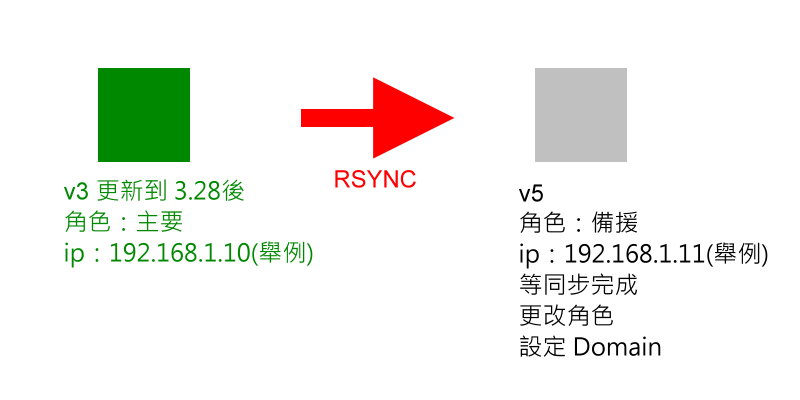 UMail v3 必需要 v3.28 含以上的版本UMail v5 必需要 v5.09 含以上的版本UMail v3 在線上就可以直接做 RSYNC 到 v5 轉移防火牆只需要更改 Mail Server IP 對應就可以到新的 UMail v5 Server注意事項 : UMAIL V3轉V5 建議先轉成MAILDIR (MAILBOX 在新版的也可以轉,但是同步第二次信會重轉,所以同一封信會多很多).另外由於硬碟區塊問題,檔案大小會變.所以建議先在V3上把空間放大(使用空間的2倍以上).不然有可能信轉過去就爆了.然後不是少信就是看不到檔案權限問題都會發生，另外如果可以建議移轉時作離線移轉 問題會比較少UMail v3 在線上就可以直接做 RSYNC 到 v5 轉移簡易說明動作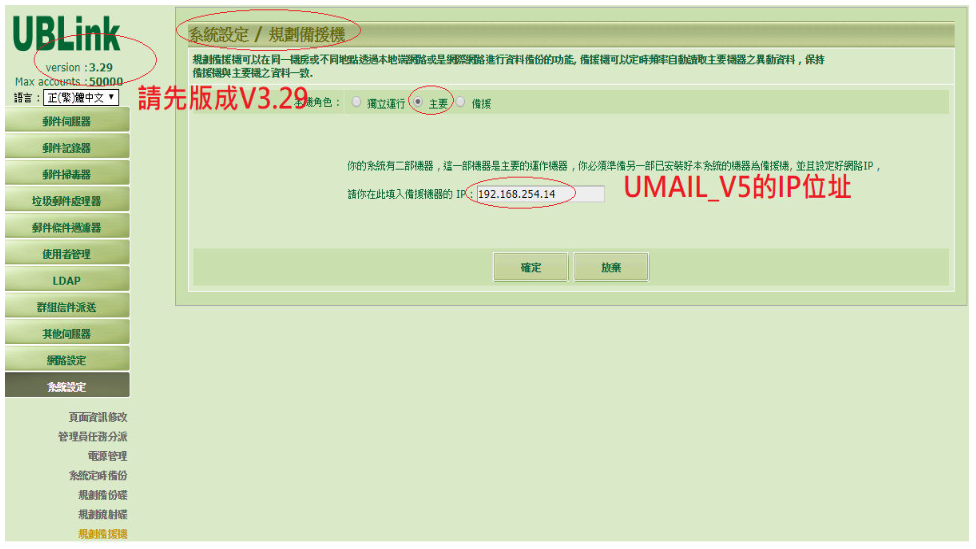 UMail v3 更新到 v3.28含以上的版本，最終版本 v3.32系統設定規劃備份機主要角色選擇主要填入UMail v5 新主機的 IP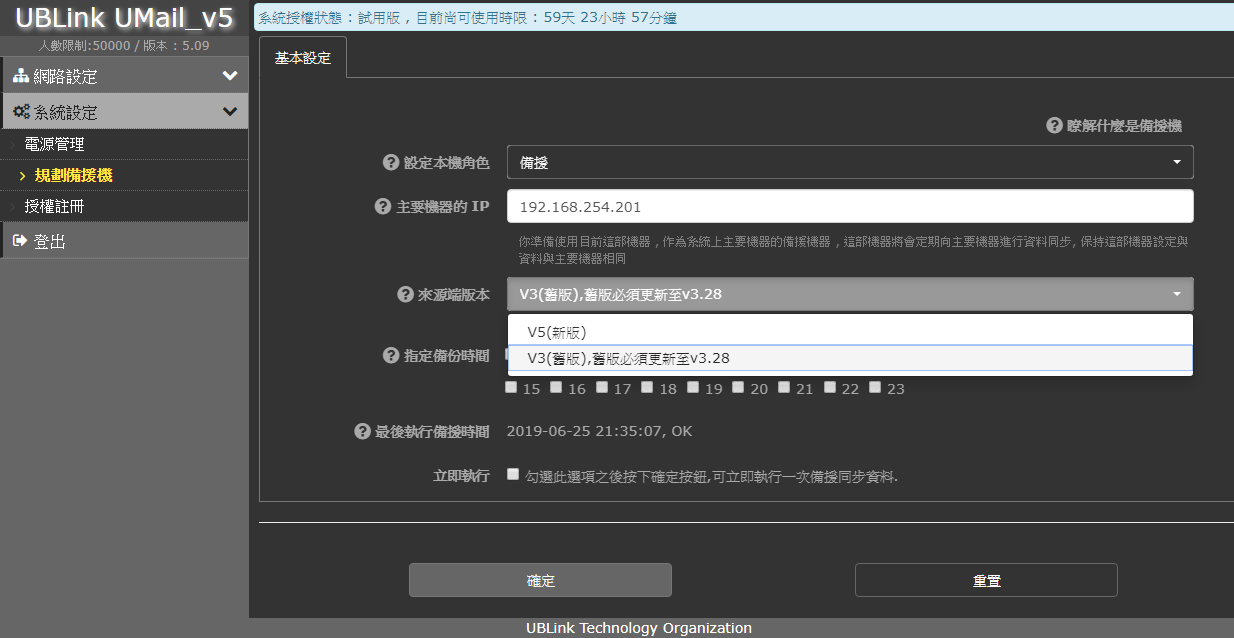 UMail v5系統設定規劃備援機設定本機角色備援填入UMail v3 IP勾選立即執行確定等備份成功第一次會比較久，因為是全拷貝，Giga 網路環境，20GB大約要一小時第一次做完成之後做第二次之前就可以更改防火牆設定到新的 UMail v5 Server IP然後第二次是做差異備份，速度很快，通常幾分鐘內就完成建議做第二次做完之後就可以把本機角色改為獨立運行把所需要的服務啟動就完成了詳細完整方法說明可以參考http://wan2.ublink.org/UMail_v5/v3%e8%bd%89%e6%8f%9bv5%e8%aa%aa%e6%98%8e%e6%96%87%e4%bb%b6/